Horse Trials New BrunswickHorse Trials New Brunswick is a non-profit organization affiliated with Equestrian Canada and the New Brunswick Equestrian Association (NBEA). HTNB is committed to promoting and supporting the eventing community in NB by keeping the sport alive, attainable, safe, and fun at all levels.Privacy Policy – Horse Trials New Brunswick recognizes the privacy of individuals with respect to their personal information and is committed to ensuring the privacy of its members. The information that you provide to HTNB such as name, address, email etc. allows HTNB to inform you about events and activities and to notify you of issues, events or special offers which may be of interest to you. By becoming a member, you are giving HTNB permission to contact you by way of the information you provide.Important – I hereby give permission for HTNB to include my contact information in a list which may be used by a third party for the distribution of information judged by HTNB to be useful to members (electronic newsletter). The list will be handled in a controlled manner and will not be available for outside commercial purposes that are not affiliated with the HTNB.Send forms and payments to: Horse Trials New Brunswick				       c/o Suzanne Stevenson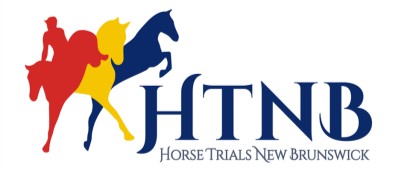 21 Gallaway Dr Lakeside, NB E5N 7K2Forms may also be sent by email and E-transfers may be arranged via: suzannestevenson@nb.sympatico.ca2020Membership is valid from January 1st – December 31st, 2020Membership is valid from January 1st – December 31st, 2020Membership is valid from January 1st – December 31st, 2020Membership is valid from January 1st – December 31st, 2020Membership is valid from January 1st – December 31st, 2020Membership is valid from January 1st – December 31st, 2020Membership is valid from January 1st – December 31st, 2020Membership is valid from January 1st – December 31st, 2020Membership is valid from January 1st – December 31st, 2020Membership is valid from January 1st – December 31st, 2020 Name:  Name:  Name:  Name:  Name:  Name: DOB DOB DOB DOB DOB Address: Address: Address: Address: Address: Address: Address: Address: Address: Address: Address: Phone:Phone:Phone:Phone:Email:Email:Email:Email:Email:Email:Email:Additional Member InformationAdditional Member InformationAdditional Member InformationAdditional Member InformationAdditional Member InformationAdditional Member InformationAdditional Member InformationAdditional Member InformationAdditional Member InformationAdditional Member InformationAdditional Member InformationName: Fournier                               DOB:fournist72@gmail.comName: Fournier                               DOB:fournist72@gmail.comName: Fournier                               DOB:fournist72@gmail.comDOB (JR only):DOB (JR only):DOB (JR only):DOB (JR only):DOB (JR only):Email:Email:Email:  Name:Email:  Name:Email:  Name:Email:DOB (JR only):DOB (JR only):DOB (JR only):DOB (JR only):DOB (JR only):Email:Email:Email: Name:Email: Name:Email: Name:Email:DOB (JR only):DOB (JR only):DOB (JR only):DOB (JR only):DOB (JR only):Email:Email:Email: Name:Email: Name:Email: Name:Email:DOB (JR only):DOB (JR only):DOB (JR only):DOB (JR only):DOB (JR only):Email:Email:Email:Parent/Guardian Information (Required for Junior Members Only)Parent/Guardian Information (Required for Junior Members Only)Parent/Guardian Information (Required for Junior Members Only)Parent/Guardian Information (Required for Junior Members Only)Parent/Guardian Information (Required for Junior Members Only)Parent/Guardian Information (Required for Junior Members Only)Parent/Guardian Information (Required for Junior Members Only)Parent/Guardian Information (Required for Junior Members Only)Parent/Guardian Information (Required for Junior Members Only)Parent/Guardian Information (Required for Junior Members Only)Parent/Guardian Information (Required for Junior Members Only) Name: Name:Signature:Signature:Signature:Signature:Signature:Signature:Signature: Date: Date:2020 Membership Fees2020 Membership Fees2020 Membership Fees2020 Membership Fees2020 Membership Fees2020 Membership Fees2020 Membership Fees2020 Membership Fees2020 Membership Fees2020 Membership Fees2020 Membership FeesType of MembershipType of MembershipType of MembershipType of MembershipType of MembershipPrice per MemberPrice per MemberNumber of MembershipsNumber of MembershipsNumber of MembershipsTotalSenior MembershipSenior MembershipSenior MembershipSenior MembershipSenior Membership$20.00$20.00Junior MembershipJunior MembershipJunior MembershipJunior MembershipJunior Membership$20.00$20.00Late fee (After April 1st, 2020)Not applicable to new membersLate fee (After April 1st, 2020)Not applicable to new membersLate fee (After April 1st, 2020)Not applicable to new membersLate fee (After April 1st, 2020)Not applicable to new membersLate fee (After April 1st, 2020)Not applicable to new members$10.00$10.00Donation: Help us advance the NB eventing community by supporting athlete and facilities development and education.Donation: Help us advance the NB eventing community by supporting athlete and facilities development and education.Donation: Help us advance the NB eventing community by supporting athlete and facilities development and education.Donation: Help us advance the NB eventing community by supporting athlete and facilities development and education.Donation: Help us advance the NB eventing community by supporting athlete and facilities development and education.Total:Total:Total:Total:Total: